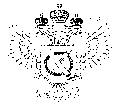 «Федеральная кадастровая палата Федеральной службы государственной регистрации, кадастра и картографии» по Уральскому федеральному округу(Филиал ФГБУ «ФКП Росреестра» по УФО)г. Ханты-Мансийск,	   									       Ведущий инженер ул. Мира, 27					                          		     отдела контроля и анализа деятельности    									                                                     Кургак Н.В.						                                                                                    8(3467) 960-444 доб.2010                                                                                                                                                                                     e-mail: Press86@ural.kadastr.ru
Пресс-релиз01.02.2019Кадастровая палата рекомендует снять обременение при погашении ипотекиПосле полного погашения ипотечного кредита (основного долга, процентов, пеней и штрафов (при наличии)), Кадастровая палата рекомендует «снять обременение» с квартиры, находящейся в залоге у Банка, чтобы в дальнейшем беспрепятственно распоряжаться данной квартирой по своему усмотрению.Приобретенная в ипотеку квартира выступает в качестве залога у банка или находится под обременением, до тех пор, пока заемщик не выплатит ипотеку. Данный факт зафиксирован в сведениях Единого государственного реестра недвижимости (ЕГРН) как обременение «Ипотека в силу закона». Это означает, что с одной стороны заемщик является собственником жилья, а с другой – не может распоряжаться имуществом до момента полного погашения ипотечного кредита. Поэтому чтобы стать полноправным хозяином своего жилья, нужно снять с него запись об обременении.Погашением регистрационной записи об ипотеке занимается территориальный орган Федеральной службы государственной регистрации, кадастра и картографии на основании поданного совместного заявления залогодателя и залогодержателя.Подаете заявление любым из доступных способов, в том числе в Многофункциональный центр / Центр государственных услуг «Мои Документы» (МФЦ). Получаете от регистратора расписку в приеме документов и узнаете, в какое время подойти за готовыми документами. При необходимости доносите документы, которые были у вас затребованы дополнительно.Не стоит забывать и о современных технологиях: заявление можно подать в электронной форме через портал Росреестра (www.rosreestr.ru). Более того, на портале Росреестра имеется информационный сервис «Справочная информация по объектам недвижимости в режиме online», который содержит общедоступные сведения, в том числе и информацию о наличии/отсутствии прав и ограничений на объекты недвижимости. Снять обременение по ипотеке также можно, подав заявление через официальный портал Госуслуги (www.gosuslugi.ru), при условии, что вы ранее там регистрировались и успели обзавестись электронной подписью. В противном случае у вас получится лишь записаться в электронную очередь, а сдавать документы уже лично.Допускается отправка всей документации по почте ценным письмом. В этом случае подписи на заявлениях удостоверяются нотариально, а само письмо отправляется с описью вложения и уведомлением о вручении. Но новые свидетельства о праве все равно нужно будет получить лично._____________________________________________________________________________При использовании материала просим сообщить о дате и месте публикации на адрес электронной почты Press86@ural.kadastr.ru или по телефону 8(3467) 960-444 доб.2010. Благодарим за сотрудничество.